附件：武汉大学优秀学士学位论文评选操作手册一、整体流程二、教学秘书端口可以单个推荐，也可以批量推荐。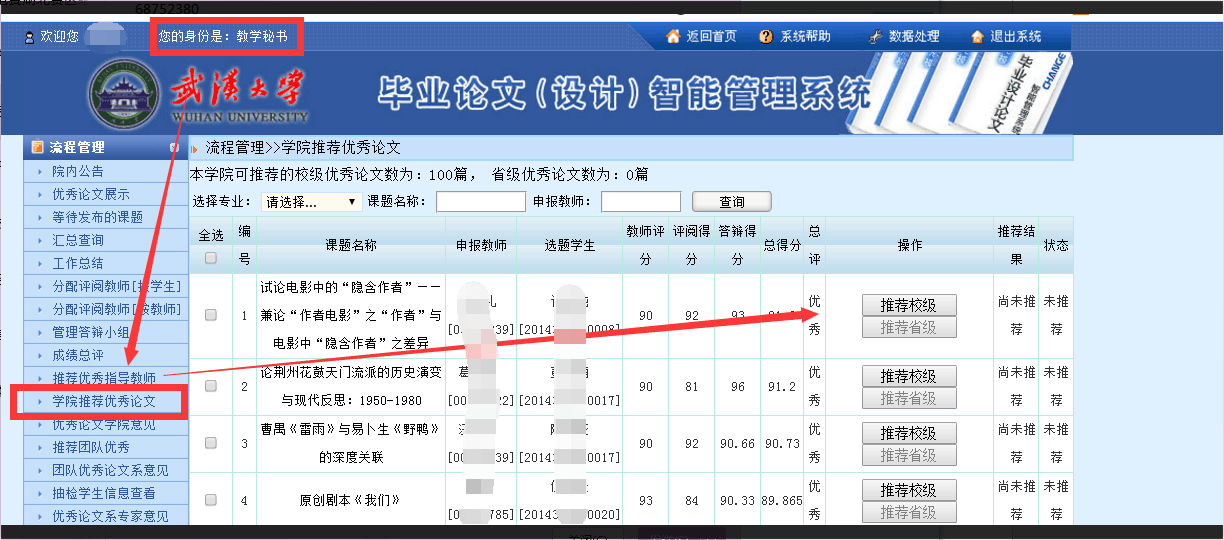 批量推荐页面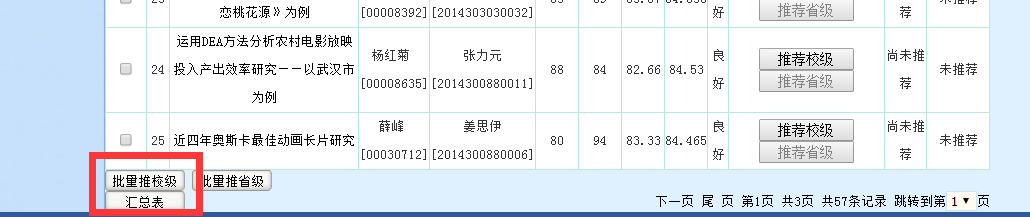 推荐后的页面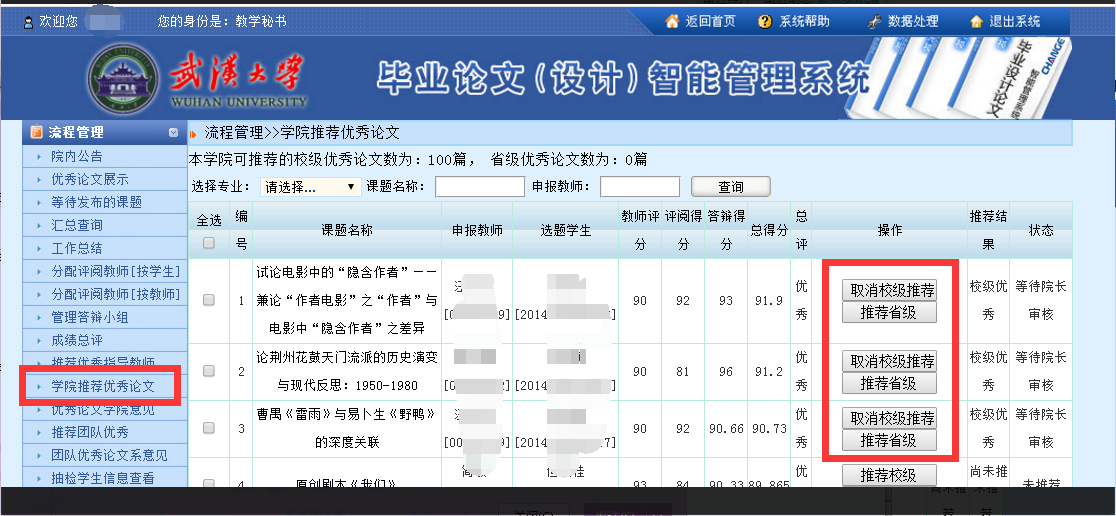 毕业论文工作总结提交界面：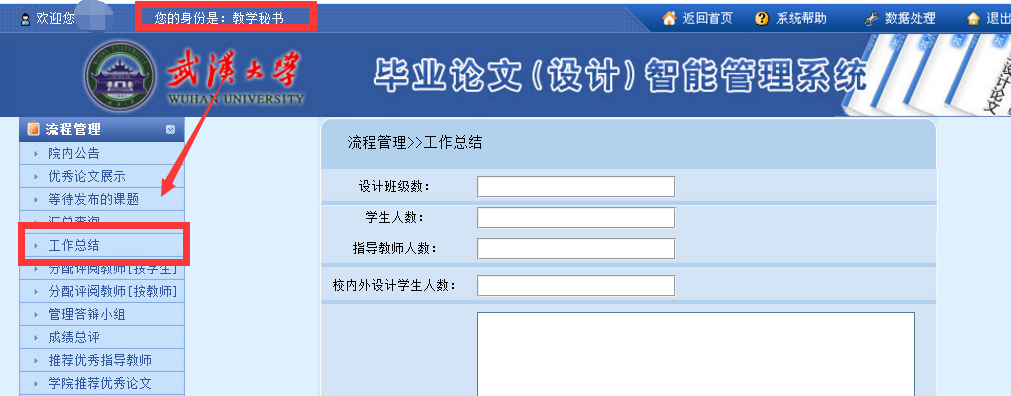 三、教学院长端口选择教学院长的角色登录系统后，查看“学院推荐优秀论文名单”，可以单个审核通过，也可以全选之后点击批量审核。具体见下二图：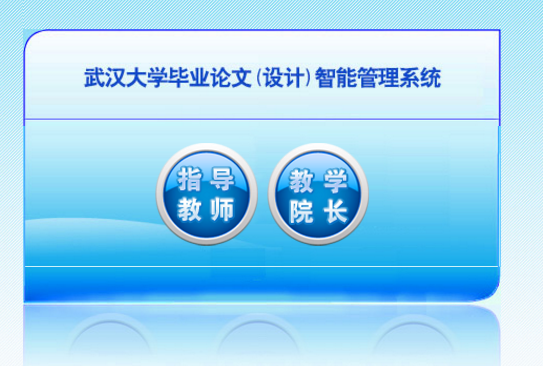 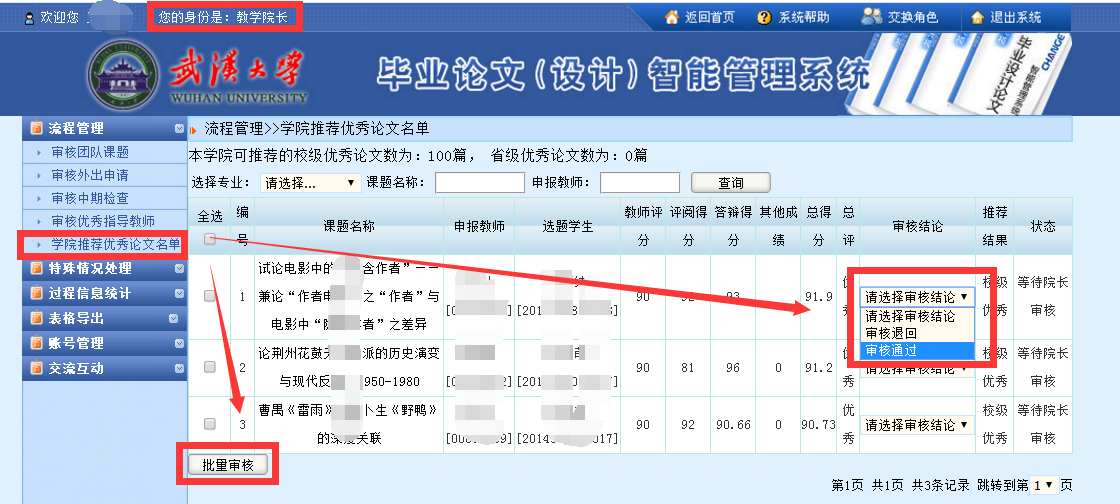 